№6  Хромтау гимназиясының 2011-2020 жылдарғаарналған даму бағдарламасыХромтау, 10 қаңтар, 2011ж.Мазмұны(31 тамыз 2012жыл №1 хаттама бойынша  өзгерістермен толықтырулар енгізілді.)І. КіріспеІІ. Ақпараттық анықтамалықГимназия туралы қысқаша мәліметЗаңды тұлға атауы:   №6 Хромтау  гимназиясы  Мемлекеттік МекемесіМекен жайы :   Хромтау қаласы ,  Әуезов көшесі -12бМектеп телефоны :  27-7-40, 78-8-28Салынған жылы :    26.12.2009 жыл.Заңды тұлғаның  мемлекеттік  тіркелуі  туралы  куәлігі:    №185-1904 ММ    14 қазан 2009 жылдан Email:  hrom_gimnasiya6@mail.ru.Мектептің жалпы мәліметтері :                Жер телімінің  ауданы – 3.14 га                Құрылыс ауданы :    4450,9                       Жалпы аудан :    11311,6                            Ғимарат көлемі : 39383                              Негізгі ауданы :   31400 Қосымша бөлмелер ауданы : cпортзал-701,9,акт зал-513,3, би залы-62,41, мед.бөлім-192,3, асхана-492,5 Қабаттылығы :    3 Жылу жүйесінің  түрі :  орталықтандырылған  Сумен қамтамасыз  ету – орталықтандырылған Мектептің  жобалық  қуаттылығы :  504 орын Білім беру тілі:   Қазақ Техникалық  персонал  саны :   46Мектептің  жұмыс  уақыты :  Жұмыстың  басталуы:  8 :00 мин                                                   Жұмыстың аяқталуы :  18 : 00 мин Ауысым саны :   1Мектептің  материалдық  - техникалық  базасы :  Сынып  бөлмелерінің саны –  46ЭЕМ –н  жұмыс  істеуге  арналған  орындар саны :  31 ( 13 оқуышға 1 )Ағаш  және  металлдарды  өңдеуге  арналған  оқу  шеберханаларының саны  :  2 Маталарды  өңдеуге   және  аспаздық  бойынша  оқу  кабинетінің  саны Физика кабинеті-1,Химия кабинеті-1,МЛК-1, лингафон кабинеті-2,    әмбебап интерактивті кабинет-12. Әлеуметтік орта.Гимназия Ақтөбе облысының Хромтау қаласында орналасқан.  Гимназияда білім алушылар негізінен Дөң КБК жұмысшыларының, басқа мекемелер жұмысшыларының,қызметкерлердің, мұғалімдердің, медицина қызметкер-лерінің, кәсіпкерлердің  балалары. Гимназия ғимаратына жақын жерде  дене шынықтыру – сауықтыру кешені орналасқан. Қалада балалар музыка мектебі, спорт мектебі, мектептен тыс тәрбие беру орталығы жұмыс жасайды.3. Гимназия сипаттамасыГимназия- негізгі және қосымша білім беру бағдарламаларын жүзеге асыратын, білім алушының  және  оның ата- анасының  білім алудағы сұранысын  білім берудің вариативтілігін көтеру, білім беру кеңістігінің бірегейлігін сақтау  арқылы  кәсіби бейімдігі мен қабілетіне қарай  көтеріңкі деңгейде білім алу мүмкіндігін қанағаттандыратын және  мәдени құндылықтарды сақтау, әлеуметтік- психологиялық, материалдық- техникалық  жағдайды көтеру арқылы білім алушылар мен педагогтардың жетістікке жетуін дамытуға арналған  білім беру мекемесі.Білім алушылар саныБілім алушыларды  үйірмемен қамту:   Педагог мамандары құрамының білім деңгейлеріПедагог мамандардың квалификациялық категориялары бойыншаПедагог мамандардың еңбек өтілі  бойыншаІІІ. Педогогикалық ұжымның қызметіне  талдау1.Гимназия  дамуының стратегиясы мен тактикасыҚойылған мақсат пен міндеттерге сәйкес гимназияның дамуымен байланысты  келесі бағыттар ұсынылады:  І .Бастауыш білім берудің (1-4 кластар)  теориялық ойлау элементтерімен, өзін- өзі бақылау мен өзін- өзі түзету арқылы тәртібі мен мәдениетін қалыптастыратын, баланың жеке қабілеттерінің деңгейін анықтауға бағытталған оқу іс- әрекетінің негізгі білік- дағдысын меңгеруін жүзеге асырады. Баланың денсаулығын сақтап, нығайтуды басты назарда ұстай отырып,  инновациялық негізде оқу бағдарламаларын жаңарту:қосымша білім беру құрылымдарын, информатиканы енгізу.ІІ. Негізгі орта білім берудің ( 5-9 кластар) ; (5-8 кластар)- бағдарлау  -   негізгі және қосымша пәндерін меңгере отырып, өзін – өзі дамыту және түзету дағдысын қалыптастыру, өз бетінше бағдарлау және шығармашылық  іс – әрекетін қалыптастыру арқылы білім алушы тұлғасын қалыптастыруға бағытталған.Өзінің қабілеттілігі мен бейімділігін сезіну. Білім негіздерін тұрақты, терең меңгеру. Салауатты өмір сүрудің  негіздерін қалау. 9- кластар –бейін алды даярлық. Әрі қарай бейін бойынша оқу үшін өзінің қабілеттіліктері мен бейімділігін анықтайды; бейін алды даярлықты жүргізеді; ата- аналар қауымдастығымен жұмыс жүргізеді;үйірмелер мен секциялар арқылы қосымша білім алады. 9- кластарды кәсіби бейімдеу мақсатында элективті курстар жүргізу.ІІІ. Жалпы орта білім берудің( 10-11 кластар) -  тұлғаның негізгі сапасы ғылыми ойлау ретінде  қалыптасқан,бейін бойынша негізгі және қосымша білім беру бағдарламаларын меңгеру  негізінде ,  саралап  оқыту, мамандыққа баулу, зерттеушілік іс – әрекетке бейімдеу, өз бетінше білім алуға баулу, білім алушының өз ісін өзі шығармашылықпен жұмсауы   арқылы  жалпы білім алуын аяқтауға арналған; жоғары класс оқушыларын кәсіби бағдарлау, қалыптасқан    білімдері мен түсініктерін әлемнің біртұтас жүйесінде интеграциялау мақсатында қолданбалы курстардың сәйкес бағдарламаларын құру сапасын нығайту. 2009-2010 оқу жылының ІІ жартыжылдығында жаңадан ашылған  №6 Хромтау гимназиясында 18 класс және 2 мектепалды даярлық тобы жинақталды. Бастауыш саты бойынша  мектеп компонентінен аптасына 19 сағат жоспарланды. Арнайы курстар «Қызықты математика», «Математика әлемінде», «Занимательная грамматика», « Сөз өнері».Гимназия компонентінен   аптасына барлығы 28 сағат алынды: «Руханият»,   «Тылсым», «Тіл өрнегі» курстары.Оқушы компонентінен аптасына барлығы 6 сағат алынды:  «Каллиграфия мәнері», «Көркем жазу»,3- класс «Әнші балапан»,4- класс «Саз әлемі» бағдарламалары құрылды.Бiлiм берудiң негiзгi деңгейінде (5-9 сыныптар) мектеп компонентінен аптасына 39 сағат арнайы курстар жоспарланды: Орыс тілінен  «Лексика фразеология»; ағылшын тілінен «English and American writers»; тарихтан.«Ұлы дала тұлғалары» бағдарламалары  жазылып; физикадан «Қызықты физика», «Электр құпиялары»; географиядан  «Жалпы жертану» бағдарламалары дайындалды. Гимназиялық компонент аптасына 32 сағат:Қазақ  тілінен «Әдебиет теориясы» , «Салт- дәстүр», « Қазақ тілі грамматикасы»,  «Сауаттылық үлгісі»; ағылшын тілінен   «Sing and learn English», «Lets sing songs» , «Happy English-2»,  «Holidays in Britain», «English morphology» ;тарихтан «Қазақтың шежірелік дәстүрлері», «Тарихи шежіре»  енгізілді.Информатикадан  «Ақпараттық бейнелеу», «Ақпарат әлемі», «Ақпараттық мәдениет», «Программалауға кіріспе», «Программалау тіліне кіріспе; Физикадан  «Астрономия негіздері»,  «Қозғалыстар әлемі» ,  химиядан «Химия кереметі»; географиядан    «Экология және экономика» курстары  бағдарламалары құрылып, бейін алды даярлықты жүзеге асыру үшін ықпал етеді. Музыкадан  «Қазақтың әншілік өнері», «Күмбірлеген күміс күй». Оқушы компонентінен  пәндік үйірмелер аптасына 7 сағат: ағылшын тілінен «English topics»,  физикадан «Физикаға бастама»,«Физика есептерін шығару жолдары»; математикадан «Математикалық есептерді шешу практикумы» т.б.10-11 кластарда жаратылыстану-математикалық бағытта (қосымша Д) оқытылады.Жалпы білім беретін оқу орындарының базистік оқу жоспарының 10.4 тармағына сәйкес жалпы білім берудің жоғары сатысындағы бағдарлы пәндерді оқытуда топтарға бөлу жоспарланды. Мектеп компонентінен аптасына 8 сағат, 10 – класта «Есептеу техникасы»,11-класта «Оптика» пәндері қолданбалы курстары жүргізіледі.  Білім қызметінің түрлеріОқу- тәрбие үрдісі әдістемелік жұмыстың төмендегі формалары бойынша жүзеге асырылады:тақырыптық педагогикалық кеңестер;мұғалімдердің әдістемелік кафедрасы;педагогтардың өздігінен білім көтеруі;АКТ негізінде ашық сабақтар өткізуі;өзара сабаққа қатысуы;жеке кеңестер алу; т.с.с.Әдістемелік жүйе бойынша оқыту семинарлары,  тәжірибе алмасу іс- әрекеттері жүзеге асырылады. 2009-2012 оқу жылындағы ҰБТ  бойынша №6 Хромтау гимназиясының Мемлекеттік Аралық Бақылау  қорытындысы  (2009-2011 о.ж)9 класс №6 Хромтау гимназиясының  2009-2011о.ж.-дағыМемлекеттік Аралық Бақылау  қорытындысы4 классIV. Гимназияның даму тұжырымдамасы Басты мақсаты: Білім  беру  сапасын еуропа   деңгейіне көтеруге ұмтылдыру.  Ұзақ мерзімді  экономикалық дамудың және бәсекеге қабілеттіліктің стратегиялық құндылығы - адам капиталын дамыту жолында білімді адамсыз қазіргі заманның инфрақұрылымын дамыту, тиімді мемлекеттік аппаратты құру, жайлы бизнес климатын жасау  мүмкін еместігін басты назарда ұстай отырып, саяси еркі бар, білім негіздерімен  заман талабына сай қаруланған,  этномәдениетті, толерантты тұлға тәрбиелеу.Гимназия миссиясы-  Кәсіп түрін саналы  таңдауға дайын, өзгермелі қоғам өміріне бейім, жоғары мәдениетті, зерделі тұлға қалыптастыру. Білім алушылардың қабілеттеріне қарай саралап, тереңдетіп, кеңейтіп оқытатын білім беру. Гимназия моделі - Ұлттық және жалпы адамгершілік салт- дәстүрі бойында тұнған, кең көлемде ойлай білетін, мәдени өрісі бар, коммуникабельді, ақпаратты  білімге айналдыра алатын бәсекеге қабілетті тұлға .Гимназия  девизі - Білімді адамнан – мәдениетті адамға.Даму бағдарламасын жүзеге асыру  кезеңдеріІ кезең 2011-2015. Білім беруді дамытудың жекелеген бағыттары бойынша  білім беруді дамыту моделін құру;  байқап көру және тәжірибелер мен өзгертулер енгізу.ІІ кезең 2016-2020. Материалдық  модернизациялауды енгізу.Әдістемелік қамтамасыз ету; білікті  маманмен қамтамасыз ету; ақпартаттық құралдарды толық пайдалану.Күтілетін нәтиже Гимназияның даму бағдарламасын жүзеге асыру нәтижесінде  күтіледі:Даму бағдарламасын жүзеге асыру  принциптеріБағдарламаны жүзеге асыруға байланысты іс- шараларЗаман талабына сай білім беру сапасын жетілдіруТәрбие жұмысының даму бағдарламасыГимназияның оқу-материалдық базасы нығайту.      Қазақстан Республикасы Үкіметінің 2011 жылғы 11 ақпандағы № 130 қаулысымен бекітілген Қазақстан Республикасында білім беруді дамытудың 2011 - 2020 жылдарға арналған мемлекеттік бағдарламасын іске асыру жөніндегі 2011 - 2015 жылдарға арналған іс-шаралар жоспарының (I кезең) 57-тармағын орындау үшін:         «E-learning» электрондық оқыту жүйесінің көшу қолға алыну қажет.  Мектепті басқаруды тым әкімшілік негізде жүзеге асыру мүмкін емес. Ол білімдік процестің барлық қатысушыларының кеңінен қатысуын талап етеді. Ақпараттық-коммуникациялық технологиялардың жетістіктеріне негізделген ғаламның тенденциялары мамандардың кәсіби даярлығына жаңа талаптар қоюда. Болашақ мамандарда желілік әлемдегі кәсіби қоғамдастықтарда шектеусіз инфокоммуникациялық өзара байланысуына, желілік саясат пен экономика жағдайында өзін-өзі актуализациялауға мүмкіндік болуы қажет. SMS-ті енгізу әкімшілік міндеттерді нақты үлестіруді, басқарушылық ұжымды қалыптастыруды және оның іс-әрекетін педагогтардың, оқушылар мен ата-аналардың ұжымдық ынтымақтастығы негізінде тиімді ұйымдастыруды жүзеге асыруға мүмкіндік береді. АКТ дамыту үшін нарық және саяси ортаның болуы.   ҚР-ның Президентті Н.Ә.Назарбаевтың   « Қазақстанның әлеуметтік жанғыртылуы : Жалпыға ортақ Еңбек Қоғамына қарай  20 қадам» атты мақаласындағы 15-ші тапсырмасын іске асыру бойынша өңірлерде барлық жалпы білім беретін мектептерде « Мектепке дейінгі,бастауыш, негізгі орта жалпы орта білім беру ұйымдарын жабдықтармен және жиһаздармен жарықтандыру нормаларын бекіту туралы » ҚР Білім  және ғылым министрлігінің 2012 жылғы 7 наурыздағы № 97 бұйрығымен бекітілген ( ҚР-ның Әділет министрлігінде 2012 жылы 16 сәуірде № 7475 болып тіркелген ) нормаларға сәйкес мектептердегі материалдық-базаны нығайту.Дене шынықтыру пәні бойынша керекті спорт құрал жабдықтары Бірінші класс білім алушысының моделіГимназия түлегінің моделі Бағдаламаны жүзеге асыру аясында бала тұлғасының жеке тұлғалық  сапа мінездемесінің әр кезеңде өзара байланысты,өзара әсерлесе және өзара бағынышты ұсыну.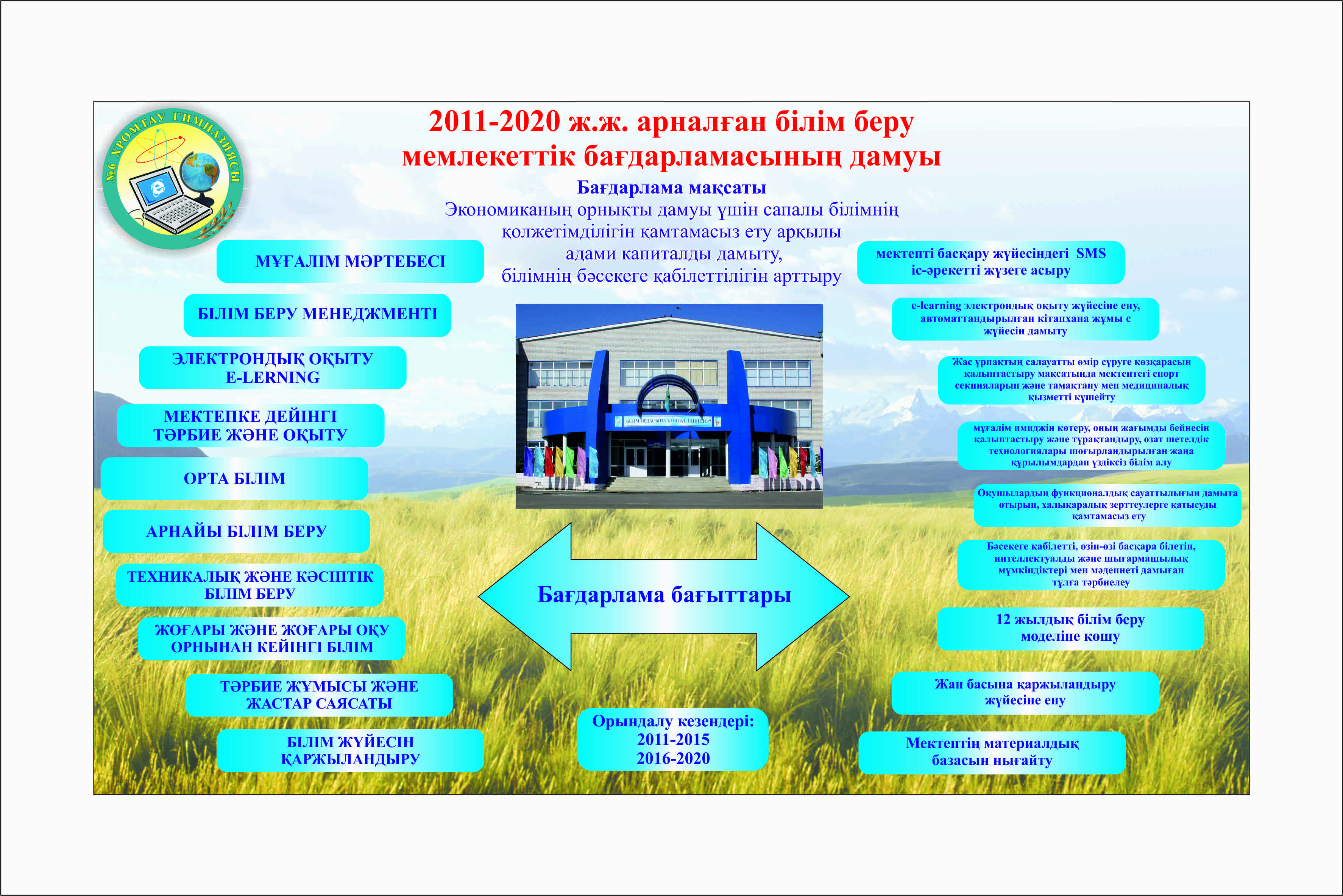 І Кіріспе1-2ІІ Ақпараттық- анықтамалық 3-5ІІІПедұжымның  қызметіне талдау6-8ІҮ Гимназияның даму тұжырымдамасы9-18Ү Күтілетін нәтиже19-20Бағдарлама жылдары2011-2020Бағдарлама кезеңдеріІ кезең-2011-2015ІІ кезең 2016-2020Бағдарлама мақсатыПедагог мамандардың жаңаша кәсіби ойлауын қалыптастыру.Әлеуметтік ортада гимназияның білім сапсын арттыру және  бәсекеге  қабілеттігін дамыту Қазіргі заман талабына сай әлеуметтік бейімделе алатын, үнемі білім алуға және алған білімін кеңейтуге ұмтылатын, дені сау, адамгершілігі мол ұрпақ тәрбиелеу үшін тәрбие- білім беру ортасын құру. Бағдарлама  міндетіНормативтік- құқықтық құжаттар негізінде гимназияның іс әрекетін жергілікті басқару органдарының ұсыныстарымен реттеу.Педагог пен оқушының шығармашылық әлеуетін дамыту. Педагогтың кәсіби құзырлылығын дамыту әрекетін жасау.Оқу үдерісіне қатысушыларының азаматтық тәрбиесінің әдістері мен тәрбиесінің  қалыптасуы.Бастауыш ,орта және жоғары буынның  жекелеген пәндерді оқыту және тәрбиелеу барысында сабақтастығын белсендіру.баланың денсаулығын сақтау, өз денсаулығын өзі күтуге, дене шынықтыруға мән беруге, балалардың және мұғалімдердің денсаулығын нығайтуға  жағдай туғызу мүмкіндіктерін қарастыру;барлық білім беру деңгейлерінде пән мұғалімдерінің  нәтижелі жоғары білім беруге қол жеткізуі;баланың сапалы білім алу құқығын қамтамасыз ету;оқу- тәрбие үрдісінің Қазақстандық патиротизмге, халықтық салт-дәстүр мен тарихын құрметтейтін биік мәдениетке тәрбиелеуді мұрат еткен жаңа әдістер мен материалдарды біріктіру, жетілдіру, дамыту;білім беру бағдарламалары мен жаңа бастамалар мен ізденістерді анықтау; оқыту мен тәрбиелеуде жаңа педагогикалық технологиялардың          тиімділігін анықтау; ұстаздардың кәсіби біліктілігін, интеллекттік деңгейін, зерттеушілік қабілетін, шығармашылық деңгейін дамыту мақсатында  ғылыми- әдістемелік зертханаларын қүру; теориялық, практикалық, психологиялық семинарлар өткізуді жетілдіру;әр баланың  жеке табиғи болмысын зерделей отырып, қабілеттерін ашу, дамыту ;дарынды,  шығармашылық  қабілеті жоғары балалармен жүйелі, нәтижелі жұмыс істеудің жаңаша әдіс- тәсілдерін оқып – үйрену, пайдалану;білім алушылардың зерттеушілік іс- әрекетін дамыту бағытында қосымша үйірмелер ұйымдастыру;оқу- педагогика  үрдістерін жүйелі диагностикалау;мектеп бітірушілердің өзгермелі қоғамда  оңай бейімделе алуы, білім алушылардың  ізгілендіру мен   адамгершілік  позицияда өзін- өзі анықтап, өзін- өзі жүзеге асыруы  үшін   оңтайлы жағдай туғызу;жаңа үлгідегі мектеп моделін құру.Салауатты өмір салтын қалыптастырудың практикалық бағытын нығайту.Оқушылардың өзін- өзі басқару органдарының  дамуын жетілдіру.Отбасы мен гимназияның ықпалдастығын дамыту.Бағдарлама  құжаттар негізінде  жасалдыҚР- ның Білім туралы  Заңы;ҚР- да білім беруді дамытудың 2015 жылға дейінгі тұжырымдамасы; ҚР Президенті Н.Ә. Назарбаевтың  «Жаңа әлемдегі жаңа Қазақстан» ;«Қазақстанның экономикалық, әлеуметтік және  саяси  модернизацияны жеделдету жолында»; «Қазақстан өзінің дамуында жаңа серпіліс қарсаңында» атты жолдаулары;ЮНЕСКО ұсынған үздіксіз білім беру бойынша бала құқығы туралы Конвенциясы;Қазақстан Республикасы Білім және ғылым министрінің 2012 жылғы 7 наурыздағы № 97 Бұйрығымен бекітілген « Мектепке дейінгі, бастауыш, негізгі орта, жалпы орта, техникалық және кәсіптік білім беру ұйымдарын жабдықтармен және жиһазбен жарақтандыру нормалары»,Барлық білім беру ұйымдарында оқыту процесінің тәрбиелік құрамдасын күшейту жөніндегі үлгілік кешенді жоспарды бекіту туралы; Қазақстан Республикасы Үкіметінің 2012 жылғы 29 маусымдағы № 873 Қаулысы;Оқушылардың функционалдық сауаттылығын дамыту жөніндегі 2012 - 2016 жылдарға арналған ұлттық іс-қимыл жоспарын, Ақтөбе облыстық оқу- әдістемелік орталығының 2012-2015 жылдарға арналған математикалық сауаттылықты дамыту жоспары;Бағдарлама ғылыми –әдістемелік негізде жасалдыҚазақстан Республикасының 2011-2020 жылдарға  арналған білім беруді дамыту Мемлекеттік бағдарламасы,  Астана 2010.Бағдарлама жасаушылар ұжымыГимназия әкімшілігі, ұжымыБағдарламаны орындаушыларГимназияның педагогикалық ұжымы, оқушылар, ата-аналар.Бағдарлама жүзеге асу мерзімі2011-2020Бағдарлама  талқыландыПедкеңес №2, 2010Бағдарлама қабылдандыБағдарлама Педкеңес №2,2010Бағдарлама  ұсыныладыГимназия ұжымына№шараларжылдары1Білім беру мекемесін басқаруда әрі қарай ізгілендіру және демократизациялау үрдісін дамыту жүреді2020Қоғамның рухани және адамгершілік деңгейі жоғарылайды2Гимназияның құрылтайшы құжаттары мен  локальды актілері қолданыстағы заңнамалармен сәйкестендіріледі20153Кластан тыс және тәрбие жұмыстарының жаңа жүйесі қалыптасады20134Гимназия түлектерінің кәсіби –ақпараттық  деңгейі , өмірлік және кәсіби өзін- өзі анықтауы артады20145Білім беруде басқарудың сапасын арттыру және   жүйелеуде оқу үрдісі автоматтандыруда тиімді жұмыстар жүргізу20206Гимназия мен басқа мекемелермен қарым-қатынас орнату: оқу  орындары, ЖОО-мен, мәдениет орындарымен20187Білім беру үрдісіне қатысушылардың ғылыми- педагогикалық банкі және ақпараттық білім беру ресурстары  құрылады20158Гимназияның оқу-материалдық базасы нығайтылады20209Гимназия мүмкіндігінше ата-аналар мен оқушылар сұранысын жоғары деңгейде   қанағаттандырады201510Аудан ішіндегі басқа да оқу орындарымен бәсекелестігінде артықшылығы  болады201611Жалпы білім берудің жаңа  стандартын енгізу201312Білім берудің жоғары  сапасын  қамтамасыз ету201690 %13Педагогтар мен оқушылардың ақпараттық құзырлылығын көтеру;201414«e- learning» электрондық оқыту жүйесін құру2015Оқу үрдісін автоматтандыруЭлектрондық жоспарлау; электрондық журналдар; электрондық кітапханалар; электрондық мұғалімдер бөлмесі , ата- аналарды СМС – хабарландыру т.с.с.15Қазақстан республикасы педагог қызметкерлердің біліктілігін үшінші (базалық), екінші (орта), бірінші (озат) көтеру курстары деңгейлерінде оқыту2016100%16Мұғалім- оқушы шығармашылық іс- әрекеттерін зерттеп, сараптау.2013100%17Мектептің жоғары қабілеті оқушылары туралы мәліметтер банкін құрып, олимпиа-далық резерв дайындау.20121812 жылдық білім беру жүйесіне мамандарды кәсіби дайындау2015100%12 жылдық білім беру жүйесіне көшуді жүзеге асыру19Бағдарламаны іске асыру барысында жалпы адамзаттық және ұлттық құндылықтар негізінде тиімді жүзеге асатын оқу- тәрбие жұмысының  қазақстандық үлгісі құрылады2020№МақсатыМіндетіЖүзеге асыру жолдарыМерзімі1 Білім беру мекемелерінің қаржыландыру жүйесін жетілдіруГимназияда жан басына шаққандағы  қаржыландыруды енгізу.Мектепке дейінгі білім беру деңгейін көтеру2011-2020Мұғалімнің статусын көтеруПедагогтардың білім деңгейін көтеру, қайта даярлауды қамтамасыз ету;  әлеуметтік жеңілдіктер беруді қарастыру.Шағын орталық пен мектепалды даярлық тобы мамандарының сәйкес педагогикалық білімінің  болуы-100%12  жылдық білім беру технологиялары және бейіндік оқытуға біліктілік көтеру курсынан  өтуін қамтамасыз ету-100%20143 тілде сабақ беретін маман  саны -32016Оқытуда ағылшын тілін қолданатын  мұғалімдердің үлесі - 30%2020АББ- нен мұғалімдерді жетістігіне сай облыстық, республикалық деңгейде марапаттауға сұраныс жасау2011-2020Жас мамандардың мұғалімдік қызметте тұрақтануына ықпал етуүнемі3Қамтамасыз ету: -Білім берудің ашықтығын;-Білім беру саясаты субъектілері мен олардың өзара әсерінің ролін арттыру, қатал регламентті моделден өзара жауапкершілік моделіне ауысу Оңтайлы басқару моделін құру2011Білім беру жүйесін басқаруды  жетілдіруГимназиядағы  мектеп алды  даярлық тобы мен шағын орталық-тарды  мамандармен қамтамасыз ету - 100%2011Білім беру жүйесінің мониторингін құруСапаны бағалау  қызметін құру2011Статистикалық мәліметтердің электрондық базасын құру.20114«e- learning» электрондық оқыту жүйесін құруОқу үрдісін автоматтандыруЭлектрондық жоспарлау; электрондық журналдар; электрондық кітапханалар; электрондық мұғалімдер бөлмесі , ата- аналарды СМС – хабарландыру т.с.с.2015Білім беру үрдісін басқару  және білім беруді дамытуды ақпараттық , ғылыми – әдістеме-лік қамтамасыз етудің және ақпараттандыру жүйесін құрудың негізін салуИнтернетке қосылу2011Бірыңғай электрондық оқулықты пайдалануды жүзеге асыру20141 компьютерге 5 бала үлесін қамтамасыз ету2015АКТ сертификат-тары бар мұғалім-дердің  көрсет-кіші -90%2011Электрондық оқыту жүйесін қолданатын педагогтардың көрсеткіші- 90%20135 Шағын аудан бойынша барлық жасына  сәйкес балаларды  мектеп алды даярлық тобымен қамтамасыз етуШағын орталық жұмысын қадағалау20116Мектепке дейінгі тәрбиелеу мен білім берудің  әр түрлі бағдарламалармен қамтамасыз етілуіне мүмкіндік жасау7Шығармашылыққа бейім және өздігінен дами алатын,  білімді, адамгершілігі жоғары, сыни ойлаушы, физикалық және рухани дамыған азаматты қалыптастыру үшін құзырлылығын дамыту және білім беру Гимназия білім алушыларының PISA,  TIMSS,  PIRLS,  TIMSS ADVANCED,  TEDS-M,  ICILS халықаралық зерттеулерінде 20- орыннан  артық емес орынды иеленуіне қол жеткізу.Қосымша білім беру бағдарламалары бойынша үйірмелер жоспарлау PISA (15-16 жасар),  TIMSS(математика – жарат. 4,8 кл.) PIRLS (баст.), TIMSS ADVANCED (тер. физика-11кл.)TEDS-M(баст. және орта буын мұғалімдерінің  сауаттылығы),  ICILS(8-кл компьютерлік сауаттылығы )2011-2020Компьютерлік тестілеуді  толық енгізу2015Гимназия ресурсын сақтайтын  тамақтандыруды енгізу2013Талантты, дарынды жастарды қолдау2011-2020Педагогтардың көңілін сабақтың тәрбиелік аспектіне бөлгізу.Бос уақытты тиімді падалануына жағдай жасау. Жеке және психологиялық ерекшеліктеріне сай  қосымша пән таңдауын жүзеге асыру201112 жылдық білім беру моделіне көшуді  жүзеге асыру.Ұлттық жаңартылған білім стандарты бойынша 12 жылдық білім беруді қамтамасыз ететін бағдарламаларға көшу2015Гимназия мұғалімдерінің 12 жылдық білім беру курсынан өтуін толық қамтамасыз ету20129- кл. Білім алушыларының  оқу жетістіктерін сырттай бағалау (ОЖСБ) тест сұрақтарының жалпы санынан орташа ұпайы –85,5ҰБТ бойынша  орташа ұпайы – 98 баллға жеткізу«Мектеп автобусы» жобасы негізінде білім алушыларға әлеуметтік жағдай жасау2012Жалпыға бірдей білім берудің  және тамақтандырудың тиімді менеджемент жүйесін құру Гимназия асханасында жұмыс жасайтын жоғары кәсіби мамандармен қамтамсыз ету-100%Білім беруді техникалық жарақ-тандыру, жаңа модификациялық кабинеттермен қамтамасыз етуХимия кабинетіБиология кабинетіфизика кабинеті және мультимедиялық кабинеті2011-2013Қосымша білім беруді жетілдіруҚосымша білім беру курстарымен қамтамасыз ету-90% Спорттық секциялар мен қызығушылығы бойынша үйірмелермен қамтамасыз ету- 90%Бағыты  Іс- шаралар  Мерзімі  Жауапты Білім беру  мазмұнын өзгерту Бейіндік топтар (10-11)2011ДиректорОІМБілім беру  мазмұнын өзгерту PISA (15-16 жасар) халықаралық зерттеулеріне дайын болуы үшін қосымша пәндік үйірмелер ұйымдастыру2011ОІМБілім беру  мазмұнын өзгерту TIMSS(математика және жар. 4,8 кл.)- бағдарламасына негізделген қосымша ұйымдастыру2012ОІМБілім беру  мазмұнын өзгерту PIRLS(баст.) халықаралық зерттеулерге дайындау мақсатында қосымша ұйымдастыру2011-2020ОІМБілім беру  мазмұнын өзгерту TIMSS ADVANCED (тер. физика-11кл.)тереңдетілген бағытта қосымша ұйымдастыру2011-2020ОІМБілім беру  мазмұнын өзгерту TEDS-M(баст. және орта буын мұғалім-дерінің  сауаттылығы2011-2020ОІМОқыту- әдістемелік іс- шаралардағы  жаңашылдық Ғылыми- әдістемелік:оқу- дидактикалық әдістемелік құралдар жинақтау2011-2015 Директордың әдістемілік жұмысы жөніндегі орынбасарыОқыту- әдістемелік іс- шаралардағы  жаңашылдықЭлектрондық оқулық-тар базасын құру2011-2015Директордың әдістемілік жұмысы жөніндегі орынбасарыОқыту- әдістемелік іс- шаралардағы  жаңашылдық Мұғалімдердің АКТ меңгеруі (сертификатының болуы) негізінде АКТ  күнделікті сабақта пайдалану-85%2014Директордың әдістемілік жұмысы жөніндегі орынбасарыБілім беру үрдісінің білім сапасын көтеруге  әсеріОқу   үрдісіне  қосымша пәндер енгізуді ата- аналар мен 2011ОІМБілім беру үрдісінің білім сапасын көтеруге  әсері  Гимназиядағы оқушыларының функционалдық сауаттылығын дамыту үшін жағдай жасау.
2012ОІМБілім беру үрдісінің білім сапасын көтеруге  әсеріГимназиядағы тәрбие жұмысының бірыңғай бағдарламасы жасау2013әкімшілікБілім беру үрдісінің білім сапасын көтеруге  әсеріБілім алушылардың математикалық сауаттылықты дамыту2012ОІМБейіндік оқыту. Кәсіп таңдауға дайындауICILS(8-кл компьютерлік сауаттылығы2012-2020ДиректорРесурстық орталық құруБейін бойынша пәндерді оқытуды жалғастыру. Авторлық бағдарламалар дайындау сапасын көтеру. 2011ОІМРесурстық орталық құруЖОО –мен байланыс(Баишев ат. АУ)2011ДиректорРесурстық орталық құру Ақтөбе ДЖҚТЛ2011ДиректорРесурстық орталық құруХромтау КЛ№42011ДиректорРесурстық орталық құруАқтөбе ПК филиалы2011ДиректорРесурстық орталық құруЖұбанов ат.АПИ2012ДиректорРесурстық орталық құруАқтөбе Университитеті2012ДиректорБағыттарыІс-шараларУақытыЖауаптылар Азаматтық-патриоттық, құқықтық және полимәдениеттік тәрбие1.Хромтау ауданының тарихи жерлерін зерттеу2. Ақтөбе облысының тарихи жерлерін зерттеу 3. Қазақстандағы  тарихи  қалалар 4. «Құқықтық білім» апталықтар5. «Мемлекеттік тіл-менің тілім» айлық6. « Көп ұлтты елім –Қазақстан» фестиваль7. «Адам және тарих» тарихи-өлкетану конференциясы8.Мемлекеттік меркелерге байланысты іс-шаралар2010-11жылы2011-12 жылы2012-2013 жылыЖыл сайынЖыл сайынЖыл сайын2014 жылыЖыл сайынСынып жетекшілерКітапханашыТәрбие ісінің меңгерушісіҚұқықтық білім беру мектебіТәрбие ісінің меңгерушісіҰйымдастырушы педагогТәрбие ісінің меңгерушісіҰйымдастырушы педагогТәрбие ісінің меңгерушісіРухани-адамгершілік тәрбиесі1.Рухани байлық туралы философиялық пікір-сайыс2. Жасөспірімдерге арналған өмір сүру қағидаларының курсы3.Абай сабақтарын өткізу2014жыл2014 жылЖыл сайынТәрбие ісінің меңгерушісіТәрбие ісінің меңгерушісіСынып жетекшілерОтбасы тәрбиесі1.Ашық есік күндерін, отбасы күндеріне байланысты іс-шаралар өткізу.2. Отбасы мәселелеріне, арналған көркем шығармаларды талдау cынып сағаттарында 3.Отбасындағы мінез-құлықты бірлесіп талдау/психологиялық ойындар өткізу/Жыл сайынЖыл сайынЖыл сайынТәрбие ісінің меңгерушісі, сынып жетекшілерТәрбие ісінің меңгерушісі, сынып жетекшілерПедагог-психологӨзін-өзі тану мен өзін-өзі дамыту қажеттілігін қалыптастыру1.«Менің әуестік әлемім» шығармашылық  істер2. «Өмірдегі ең басты нәрсе не?» дөңгелек үстелЖыл сайынСынып жетекшілерПедагог -психологЭкологиялық тәрбие1.«Таза қала» акция2.«Жаса, Жер!» эко процессДәстүрліЖыл сайынТәрбие ісінің меңгерушісі, сынып жетекшілерЭкологиялық топ мүшелеріЭстетикалық тәрбие1.Қазақстан аймағы бойынша саяхат-сәулет кешендері мен мұражайларында болу2.Концерттік бағдарламалар,көпқыр-лы байқау-фестивальдар ұйымдастырып, өткізу3.Театр фестивалін өткізу2012-2013 жылдарыЖыл сайынЖыл сайынСынып жетекшілерМузыка, еңбек пәні мұғалімдеріҰйымдастыру-шы педагогДене тәрбиесі мен салауатты өмір салтын қалыптастыру1.«Толағай» отбасылық спорттық сайыс;2.Салауатты өмір салтын насихаттайтын іс-шаралар өткізуЖыл сайынУақытылыДене шынық-тыру пәні мұғалімдеріМектеп дәрігері, медбике, өзін-өзі басқару ұйымдары,тәрбие ісінің меңгерушісіЕңбек және экономикалық тәрбие1.Нарықтық экономика заңдары туралы білімдерін,қиын жағдайларда шешім қабылдау біліктілігін қалдыптастыру мақсатында «Экономикалық ринг» жарысын өткізу2.Түрлі маман иелерімен, кәсіпкерлер-мен шығармашылық  кездесулер ұйымдастыруДәстүрліЖыл сайынПән мұғаліміТәрбие ісінің меңгерушісіТәрбие ісінің меңгерушісіИнтеллектуалды мәдениетті дамыту1.Авторлық шығарма-шылық еңбектер сайысы 2.Іскерлік ойындар, ғылыми баяндамалар мен рефераттар байқауы3.Пәндік олимпиадалар, ғылыми жобалар сайысы4.Сыни ойлау қабілеттерін дамытуға арналған тренинигтер, логикалық тренингтер өткізуЖыл сайынЖыл сайынЖыл сайынЖыл сайын«Дарын балалармен жұмыс» жетекшісіПән мұғалімдері«Дарын балалармен жұмыс» жетекшісіПедагог-психологМүлік атауы20122013201420151класс5862484811класс24242424Жалпы оқушы саны:461499504504ИнформатикакабинетіКабинет саны3333Информатикакабинетіқажет компьютерлер саны31627285Мультемед.кабкабинеттер саны1222Мультемед.кабкомьпютер саны16323232Интерактивті тақтасы бар кабинет, оның ішінде:информатика0333Интерактивті тақтасы бар кабинет, оның ішінде:физика1222Интерактивті тақтасы бар кабинет, оның ішінде:химия1111Интерактивті тақтасы бар кабинет, оның ішінде:биология1111Интерактивті тақтасы бар кабинет, оның ішінде:Қазақ тілі1222Интерактивті тақтасы бар кабинет, оның ішінде:математика2222Интерактивті тақтасы бар кабинет, оның ішінде:география1111Интерактивті тақтасы бар кабинет, оның ішінде:Тарих2222Интерактивті тақтасы бар кабинет, оның ішінде:НВП1111Интерактивті тақтасы бар кабинет, оның ішінде:Еңбек каб.(швейн. машина)1212Жөндеу жұмысына50000        50000Жөндеу жұмысына50000        50000Интерактивті тақтасы бар кабинет, оның ішінде:Әмбебап161015Мектеп едендерінің линолеумын ауыстыру 2430002000002000001500004.интернетке қосылуы қажет  компьютер саны316272855.Локалды желіге  қосылған                                                                       компьютерлер саны316272856.Интернетке қосылу жылдамдығы                                                                               (МБИТ/сек., КБИТ/сек.)7Мектеп сайтын құру,эл.журнал дайындау және оны қызметін жүйелеу.2500005000050000500007.Дабыл қаққыш және өрт қауіпсіздігі құралдары жөндеу және оның қызметін жүйелеп тұру 200000Жөндеу жұмысына1000001000001000008Бейнебақылау камераларының қызметін реттеу1000001000001000001000009Заң мәліметтер базасы12000012000015000015000010принтер44411Ксерокс (копировальный)11жөндеуге  қаражатжөндеуге  қаражат1Холодильник112 Тарелка для -1блюда1001001001003Тарелка для -2блюда1001001001004чашка1001001001005Эмал. чайник34446Эмал.кастрюл (50л)33337Алюмин. кастрюл(50л)22228Ложки больш.1001001001009Ложки мальен.10010010010010вилкии10010010010011Эмал.чашкии больш.444412Чашки капроновый (5л)6666№Спорт құралдардың атауыСпорт құралдардың атауыӨлшем бірлік20122013201420151Гимнастикалық спорт құрал жабдықтарыГимнастикалық спорт құрал жабдықтарыГимнастикалық спорт құрал жабдықтарыГимнастикалық спорт құрал жабдықтарыМедицбол 1кгштшт55Медицбол 5кгштшт55Гантель 1 кгк-тк-т1010Гантель  2 кгк-тк-т1010Бөренештшт11Арқан   10мштшт11Гимнастикалық ағашатштшт11Гимнастикалық көпірштшт11Гимнастикалық сақинаштшт30302Гимнастикалық спорт қалашығыГимнастикалық спорт қалашығыГимнастикалық спорт қалашығыГимнастикалық спорт қалашығыГимнастикалық кермештшт44Гимнастикалық қос сырықштшт44Гимнастикалық сатыштшт44Гимнастикалық канатштшт223Жеңіл атлетика спорт құрал жабдықтарыЖеңіл атлетика спорт құрал жабдықтарыЖеңіл атлетика спорт құрал жабдықтарыЖеңіл атлетика спорт құрал жабдықтарыБиіктікке секіру планкасыштшт2Биіктікке секіру бағанасы (стойки)штшт2Жеңіл атлетикалық кедергі (барьер)штшт10Жеңіл атлетикалық жүгіру тіреуіштері (колодки)штшт104Шаңғы және коньки құрал жабдықтарыШаңғы және коньки құрал жабдықтарыШаңғы және коньки құрал жабдықтарыШаңғы және коньки құрал жабдықтарыШаңғыштшт30303030Шаңғы таяғыштшт30303030Конькиштшт303030305Спорт ойындарының  құрал жабдықтарыСпорт ойындарының  құрал жабдықтарыСпорт ойындарының  құрал жабдықтарыСпорт ойындарының  құрал жабдықтарыДоп салғыш корзина (баскетбол,валейболфутбол,қол добы)штшт44Қол добы қақпасыштшт22Волейбол добыштшт303030Баскетбол добыштшт303030Футбол добыштшт303030Қол добыыштшт303030Волейбол сеткасыштшт2Жаңғыртып отыруға қаражат 50000т                     30Жаңғыртып отыруға қаражат 50000т                     302Баскетбол  сеткасыштшт2Жаңғыртып отыруға қаражат 50000т                     30Жаңғыртып отыруға қаражат 50000т                     302Футбол сеткасыштшт2Жаңғыртып отыруға қаражат 50000т                     30Жаңғыртып отыруға қаражат 50000т                     302Стол теннисі к-тк-т2Жаңғыртып отыруға қаражат 50000т                     30Жаңғыртып отыруға қаражат 50000т                     302Стол таблосыштшт1Жаңғыртып отыруға қаражат 50000т                     30Жаңғыртып отыруға қаражат 50000т                     301Фишкиштшт30Жаңғыртып отыруға қаражат 50000т                     30Жаңғыртып отыруға қаражат 50000т                     3030Шахматштшт15101010Спорт құрал жабдықтар сақтайтын стеллажштшт2222